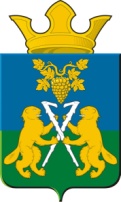 АДМИНИСТРАЦИЯ НИЦИНСКОГО СЕЛЬСКОГО ПОСЕЛЕНИЯСЛОБОДО-ТУРИНСКОГО МУНИЦИПАЛЬНОГО РАЙОНА СВЕРДЛОВСКОЙ ОБЛАСТИП О С Т А Н О В Л Е Н И ЕОт 29  октября 2021 года                                                                                               с.Ницинское                                               № 125Об утверждении основных направлений бюджетной и основных направлений налоговой политики в  Ницинском сельском поселении на 2022 год и плановый период  2023 - 2024 годов         В соответствии со статьей 172, 184,2  Бюджетного кодекса Российской Федерации, Положением о бюджетном процессе в  Ницинском сельском поселении, утвержденным решением Думы  Ницинского сельского поселения от 27.09.2011 № 147 (с изменениями от 30.12.2013г. № 41), в целях планирования основных направлений деятельности органов местного самоуправления и формирования проекта бюджета Ницинского сельского поселения на 2022 год и плановый период 2023 -  2024 годы ПОСТАНОВЛЯЮ:Утвердить основные направления бюджетной и основные направления налоговой политики в  Ницинском сельском поселении на 2022 год и плановый период 2023 - 2024 годов (приложение № 1).Постановление администрации Ницинского сельского поселения от 29.10.2020 № 120-НПА «Об утверждении основных направлений бюджетной и основных направлений налоговой политики в  Ницинском сельском поселении на 2021 год и плановый период  2022 - 2023 годов» считать утратившим силу.Опубликовать  настоящее постановление в печатном средстве массовой информации Думы и Администрации Ницинского сельского поселения «Информационный вестник Ницинского сельского поселения», а также обнародовать путем размещения на официальном сайте Ницинского сельского поселения (www.nicinskoe.ru).3. Контроль за исполнением настоящего постановления оставляю за                   собой.Глава  Ницинского сельского поселения                                                                   Т.А.Кузеванова Приложение № 1 Постановление администрации Ницинского сельского поселенияот 29.10.2020 г. № 125-НПАОсновные направления бюджетной иосновные направления налоговой политики  Ницинского сельского поселения на 2022 год и плановый период 2023 и 2024 годов       Основные направления бюджетной и основные направления налоговой политики  Ницинского сельского поселения на 2022 год и плановый период 2023 и 2024 годов подготовлены в соответствии со статьей 172  Бюджетного кодекса Российской Федерации.        Бюджетная и налоговая политика сельского поселения на среднесрочную перспективу обеспечивает преемственность целей и задач предыдущего планового периода и ориентирована, в первую очередь, на достижение стратегической цели - повышение качества жизни населения Ницинского сельского поселения за счет создания условий для обеспечения граждан доступными и качественными муниципальными услугами и обеспечения социальной защищенности. Целью основных направлений бюджетной и налоговой политики является определение условий, используемых при составлении проекта бюджета Ницинского сельского  поселения на 2022 год и плановый период 2023 и 2024 годов, подходов к его формированию, основных характеристик и прогнозируемых параметров до 2024 года, а также обеспечение прозрачности и открытости бюджетного планирования.
             Основные итоги бюджетной и налоговой политики в 2020 году и за 9 месяцев 2021 года        Бюджетная и налоговая политика на территории Ницинского сельского поселения была направлена на обеспечение устойчивости и сбалансированности местного бюджета, укрепление его доходной базы, формирование оптимальной структуры расходов бюджета, предотвращение социальной напряженности и улучшение качества жизни граждан, реализацию полномочий органов местного самоуправления, создание благоприятных условий для развития малого и среднего бизнеса.Итоги реализации налоговой политики       Налоговая политика на территории муниципального образования направлена на обеспечение условий для полного и стабильного поступления в бюджет сельского поселения закрепленных налогов и сборов.          Доходы бюджета Ницинского сельского поселения в 2020 году составили 33275,1 тыс. рублей или 96,65% к утвержденным годовым назначениям,  снизились  по сравнению с 2019  годом на 8014,0 тыс. рублей. Налоговые и неналоговые доходы составили 4240,8 тыс. рублей или 101,05 % к уточненному плану.       За 9 месяцев 2021 года  в бюджет Ницинского сельского поселения поступило  25451,3 тыс. руб. (план выполнен на 71,41%), в том числе налоговых и неналоговых доходов 3032,8 тыс. рублей. Выполнение по налоговым и неналоговым доходам составило  72,67 %.            Для обеспечения  сбалансированности и устойчивости бюджета сельского поселения администрацией Ницинского сельского поселения утверждены следующие постановления:           1. Постановление от 10.09.2020 № 102-НПА «Об утверждении Порядка формирования перечня налоговых расходов Ницинского сельского поселения и оценки налоговых расходов Ницинского сельского поселения», предусматривающее:      - перечень показателей для проведения оценки налоговых расходов Ницинского сельского поселения;   	- проведение оценки эффективности налоговых расходов установленных (планируемых к предоставлению) решениями  Ницинского сельского поселения.Итоги реализации бюджетной политики       Основными результатами реализации бюджетной политики в период 2020 года и 9 месяцев 2021 года стали:       сохранение сбалансированности и устойчивости бюджета;       повышение эффективности расходов  через процедуру  планирования и исполнения местного бюджета на основе муниципальной программы;       формирование муниципальных заданий на оказание муниципальных услуг (выполнение работ) бюджетным учреждением;        использование конкурентных способов размещения заказов на оказание услуг, осуществление закупок для обеспечения муниципальных нужд;       обеспечение доступности бюджетных данных через формирование и размещение в сети Интернет «Бюджета для граждан».       Расходная часть бюджета за 2020 год  исполнена на 87,72 % или в сумме  30200,9 тыс. рублей. По сравнению с 2019 годом расходная часть бюджета снизилась на 33,4 % или на 10100,2 тыс. рублей.         В структуре расходной части бюджета преобладают расходы на социально-культурную сферу (на культуру, социальную политику и физическую культуру) составили 35,6 %, расходы на жилищно-коммунальное хозяйство и национальную экономику 32,8 %. Доля общегосударственных расходов в общем объеме составила 26,7 %. Только около 4,4 % занимают расходы на  обеспечение национальной безопасности и национальную оборону.       Бюджет 2020 года был сформирован и исполнен в программно-целевом формате, на финансирование муниципальной программы «Социально-экономическое развитие Ницинского  сельского поселения на 2019 -2024 годы» .         За 9 месяцев 2021 года бюджет муниципального образования по расходам исполнен в сумме 25295,1 тыс. руб., или на 65,81%  к годовым бюджетным назначениям.         Приоритетными остались расходы, имеющие социальную направленность –  на поддержку отраслей социально-культурной сферы,  в том числе на культуру, социальную политику,  физическую культуру, образование 34,8% общего объема годовых бюджетных назначений.        Удельный вес расходов, направленных на решение общегосударственных вопросов, составил 24,30 % общего объема годовых бюджетных назначений.         На мероприятия в области жилищно-коммунальное хозяйства и национальной экономики 9169,7 тыс. руб., или  36,2 % расходов бюджета. Традиционно 3,7 % занимают такие расходы, как обеспечение национальной безопасности, национальная оборона.            Продолжается реализация муниципальной программы «Социально-экономическое развитие Ницинского сельского поселения на 2019-2024 годы».           Формирование и исполнение бюджета, совершенствование бюджетного процесса проводилось в рамках требований Бюджетного кодекса Российской Федерации. Основные направления бюджетной и  основные направления налоговой политикина 2022 год и плановый период 2023 и 2024 годов       Исходя из текущей экономической ситуации и задач, поставленных Президентом Российской Федерации, Правительством Российской Федерации бюджетная и налоговая политика на 2022 год и плановый период 2023 и 2024 годов будет направлена:       - обеспечение сбалансированности и долгосрочной устойчивости бюджета сельского поселения, безусловное исполнение действующих расходных обязательств, недопущение принятия новых расходных обязательств, не обеспеченных доходными источниками;     -  повышение качества бюджетного планирования путем последовательного перехода на долгосрочное планирование;       - обеспечение потребности граждан в муниципальных услугах, повышение их доступности и качества;      -  оптимизацию бюджетных расходов за счет повышения их эффективности в результате перераспределения средств на самые важные направления, снижения неэффективных затрат, применения системы нормирования закупок;        - повышение качества финансового контроля в управлении бюджетным процессом, в том числе внутреннего финансового контроля;       - реализацию принципов открытости и прозрачности управления муниципальными финансами;        - совершенствование и дальнейшее развитие программно-целевых инструментов бюджетного планирования;        - повышение качества и доступности информации о бюджете для граждан; 
          Главным инструментом, который призван обеспечить повышение результативности и эффективности бюджетных расходов, ориентированности на достижение целей муниципального управления, остается  муниципальная программа.Цели и задачи налоговой политики        В части налоговой политики приоритеты в области доходов остаются такими, какими были приняты в предыдущие годы – это укрепление собственной налоговой базы и развитие налогового потенциала. Расширение налоговой базы должно происходить за счет привлечения новых налогоплательщиков и проведения активной работы с уже имеющимися налогоплательщиками.           Основными целями налоговой политики остаются сохранение бюджетной устойчивости, получение максимально возможного объема бюджетных доходов.        Для достижения поставленных целей планируется:        - работа по привлечению к постановке на налоговый учет обособленных подразделений организаций, осуществляющих деятельность на территории сельского поселения;        - продолжить взаимодействие с налоговыми органами с целью обеспечения своевременного поступления платежей в бюджет, увеличения налогооблагаемой базы, стабилизации финансового состояния организаций, выявления и пресечения схем минимизации налогов;        - осуществлять мониторинг льгот и преференций по местным налогам, установленных нормативными правовыми актами органов местного самоуправления сельского поселения, с целью оценки эффективности их предоставления и перспектив для сокращения дотационности  бюджета;        - завершить работу по формированию актуальной налогооблагаемой базы, с целью введения налога на имущество физических лиц от кадастровой стоимости объекта налогообложения;          - повысить эффективность управления и распоряжения муниципальным имуществом;        - ежегодно осуществлять инвентаризацию имущества, находящегося в муниципальной собственности, с целью выявления неиспользуемого (бесхозяйного) имущества и установление направления его эффективного использования;        - повысить качество претензионной и исковой работы с неплательщиками с целью осуществления мер, направленных на безусловное взыскание задолженности в бюджет;        - продолжить разъяснительную работу с физическими лицами о необходимости регистрации объектов недвижимости в органах, осуществляющих регистрацию прав на недвижимое имущество и сделок с ним;        - выявлять законченные строительством объекты недвижимости и понуждать на постановку таких объектов на учет в органах, осуществляющих регистрацию прав на недвижимое имущество и сделок с ним;       - активизировать работу по разграничению земель в собственность сельского поселения в целях увеличения доходов от использования и продажи земельных ресурсов;         - усилить работу по вовлечению неучтенных объектов недвижимости и земельных участков, а также провести инвентаризацию и сверку земельных участков, принимать меры по обеспечению процедуры регистрации прав собственников на земельные участки и объекты недвижимости;          - реализовывать мероприятия, предусмотренные Планом мероприятий («дорожной картой») по росту доходов, оптимизации расходов и совершенствованию долговой политики.       Успешная реализация комплекса указанных мероприятий будет являться необходимым условием для повышения эффективности системы управления муниципальными финансами и минимизации рисков несбалансированности бюджета сельского поселения в долгосрочном периоде.       В рамках полномочий, предоставленных федеральным законодательством, планируется осуществить переход к порядку исчисления налога на имущество физических лиц исходя из кадастровой стоимости объектов имущества.Цели и задачи бюджетной политики         Бюджетная политика как составная часть экономической политики сельского поселения нацелена на повышение уровня и качества жизни населения через повышение уровня экономического развития, на обеспечение сбалансированности и устойчивости бюджета.       Основная цель бюджетной политики – эффективное решение текущих задач и задач развития в соответствии с приоритетами социально-экономического развития сельского поселения в условиях ограниченности бюджетных ресурсов.       Бюджетная политика будет направлена на обеспечение безусловного исполнения действующих обязательств, в том числе с учетом их оптимизации и повышения эффективности использования финансовых ресурсов за счет:
       - определения основных параметров бюджета исходя из ожидаемого прогноза поступления доходов и допустимого уровня дефицита бюджета;
       - увеличения доли программных расходов в общем объеме расходов бюджета;
         - повышения качества программного бюджетирования исходя из планируемых и достигаемых результатов;        - планирования бюджетных ассигнований на реализацию муниципальной программы с учетом результатов их реализации за предыдущий год, а также в тесной увязке с целевыми индикаторами и показателями, характеризующими достижение поставленных целей, усиление текущего контроля и ответственности за выполнением муниципальных заданий;         - повышения эффективности муниципального финансового контроля, усиления ведомственного финансового контроля в отношении муниципальных учреждений;
         - повышения эффективности контроля в сфере закупок для муниципальных нужд использования конкурентных способов отбора организаций для оказания муниципальных услуг, в том числе путем проведения конкурсов и аукционов.          В рамках решения данной задачи будет продолжена работа по созданию стимулов для более рационального и экономного использования бюджетных средств (в том числе при размещении заказов и исполнении обязательств), сокращению доли неэффективных бюджетных расходов.         Главным инструментом, который призван обеспечить повышение результативности и эффективности бюджетных расходов, ориентированности на достижение целей муниципального управления, остается муниципальная программа.          Обеспечение полного и доступного информирования населения Ницинского сельского поселения о бюджете сельского поселения и отчетах о его исполнении, повышения открытости и прозрачности информации об управлении бюджетными средствами должно найти отражение в регулярной публикации «Бюджета для граждан» на официальном сайте Ницинского сельского поселения в сети Интернет.